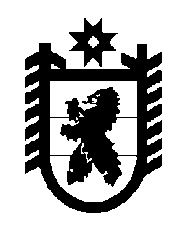 Российская Федерация Республика Карелия    УКАЗГЛАВЫ РЕСПУБЛИКИ КАРЕЛИЯО награждении государственными наградами Республики КарелияЗа высокое профессиональное мастерство, создание высокохудожественных образов, плодотворную творческую деятельность и вклад в развитие театрального искусства Республики Карелия присвоить почетное звание«ЗАСЛУЖЕННЫЙ АРТИСТ РЕСПУБЛИКИ КАРЕЛИЯ»АЛАТАЛО Наталье Владимировне – артисту драмы бюджетного учреждения «Государственный Национальный театр Республики Карелия».За высокий профессионализм, многолетний добросовестный труд в системе здравоохранения и большой вклад в профилактику и охрану здоровья населения республики присвоить почетные звания:«ЗАСЛУЖЕННЫЙ ВРАЧ РЕСПУБЛИКИ КАРЕЛИЯ»МОРОЗОВОЙ Ирине Андреевне – врачу-терапевту участковому государственного бюджетного учреждения здравоохранения Республики Карелия «Городская поликлиника № 2», Петрозаводский городской округ;«ЗАСЛУЖЕННЫЙ РАБОТНИК ЗДРАВООХРАНЕНИЯ РЕСПУБЛИКИ КАРЕЛИЯ»ТЕРЕНТЬЕВОЙ Галине Васильевне – заведующей кабинетом статистики государственного бюджетного учреждения здравоохранения Республики Карелия «Городская поликлиника № 2», Петрозаводский городской округ.За многолетний плодотворный труд, большой вклад в развитие фундаментальной  науки в области развития институциональной экономики региона, подготовку и воспитание научных кадров высшей квалификации в Республике Карелия присвоить почетное звание«ЗАСЛУЖЕННЫЙ ДЕЯТЕЛЬ НАУКИРЕСПУБЛИКИ КАРЕЛИЯ»КОЗЫРЕВОЙ Галине Борисовне – ведущему научному сотруднику Института экономики – обособленного подразделения федерального государственного бюджетного учреждения науки Федерального исследовательского центра «Карельский научный центр Российской академии наук».За многолетний добросовестный труд, высокий профессионализм и педагогическое мастерство, большой вклад в развитие культуры, искусства и библиотечного дела в Республике Карелия присвоить почетное звание «ЗАСЛУЖЕННЫЙ РАБОТНИК КУЛЬТУРЫ РЕСПУБЛИКИ КАРЕЛИЯ»ГЕРМАНОВОЙ Ирине Михайловне – заместителю директора по библиотечной работе бюджетного учреждения «Национальная библиотека Республики Карелия»,ПАВЛОВОЙ Людмиле Павловне – заместителю директора по методической работе – заведующему Ресурсным центром государственного бюджетного профессионального образовательного учреждения Республики Карелия «Петрозаводский музыкальный колледж имени Карла Эриковича Раутио»,СМИРНОВОЙ Ирине Валентиновне – преподавателю по классу домры  муниципального бюджетного образовательного учреждения дополнительного образования «Петрозаводская детская школа искусств им. М.А. Балакирева».За многолетний добросовестный труд, высокий профессионализм и заслуги в педагогической и воспитательной деятельности присвоить почетные звания:«ЗАСЛУЖЕННЫЙ РАБОТНИК ОБРАЗОВАНИЯРЕСПУБЛИКИ КАРЕЛИЯ»БАРКАЛОВОЙ Наталье Валерьевне – директору муниципального бюджетного общеобразовательного учреждения Петрозаводского городского округа «Средняя общеобразовательная финно-угорская школа имени Элиаса Леннрота»;«ЗАСЛУЖЕННЫЙ УЧИТЕЛЬ РЕСПУБЛИКИ КАРЕЛИЯ»РОЖКОВОЙ Татьяне Даниловне – учителю музыки муниципального казенного образовательного учреждения «Пряжинская средняя общеобразовательная школа имени Героя Советского Союза Марии Мелентьевой».За многолетний добросовестный труд и большой вклад в развитие физической культуры и детского спорта в республике присвоить почетное звание«ЗАСЛУЖЕННЫЙ РАБОТНИК ФИЗИЧЕСКОЙ КУЛЬТУРЫ РЕСПУБЛИКИ КАРЕЛИЯ»НЕФЁДОВУ Михаилу Павловичу – педагогу дополнительного образования муниципального общеобразовательного учреждения Беломорского муниципального района «Летнереченская средняя общеобразовательная школа».За высокий профессионализм, подготовку и воспитание спортсменов высокой квалификации, членов сборной команды Республики Карелия, достигших высоких спортивных результатов на всероссийских соревнованиях, чемпионатах и первенствах России присвоить почетное звание«ЗАСЛУЖЕННЫЙ ТРЕНЕР РЕСПУБЛИКИ КАРЕЛИЯ»СИГАРЕВОЙ Аните Юрьевне – тренеру муниципального бюджетного учреждения Петрозаводского городского округа «Спортивная школа Олимпийского резерва № 3». За высокий профессионализм и заслуги в укреплении законности, защите прав и законных интересов граждан, формировании правового государства присвоить почетное звание «ЗАСЛУЖЕННЫЙ ЮРИСТ РЕСПУБЛИКИ КАРЕЛИЯ»КЛИМУКУ Артуру Васильевичу – руководителю отдела процессуального контроля следственного управления Следственного комитета Российской Федерации по Республике Карелия.За заслуги перед республикой и многолетний добросовестный труд наградить ПОЧЕТНОЙ ГРАМОТОЙ РЕСПУБЛИКИ КАРЕЛИЯ:ВОРОБЬЕВУ Светлану Владимировну – преподавателя муниципального бюджетного образовательного учреждения дополнительного образования Петрозаводского городского округа «Детская музыкальная школа № 1  им. Г. Синисало»,ГАВРОШ Оксану Михайловну – первого заместителя Министра сельского и рыбного хозяйства Республики Карелия,КУЗЬМИНЫХ Александра Владимировича – спасателя поисково-спасательного подразделения разминирования и взрывных работ государственного казенного учреждения Республики Карелия «Карельская республиканская поисково-спасательная служба»,ЛУЧИНСКУЮ Татьяну Власовну – педагога дополнительного образования муниципального бюджетного образовательного учреждения дополнительного образования Костомукшского городского округа «Центр внешкольной работы»,МАГНИЦКУЮ Елену Викторовну – преподавателя муниципального бюджетного образовательного учреждения дополнительного образования Петрозаводского городского округа «Детская музыкальная школа № 1 им. Г.Синисало»,НИКОЛАЕВУ Надежду Николаевну – ученого секретаря Института леса – обособленного подразделения федерального государственного бюджетного учреждения науки Федерального исследовательского центра «Карельский научный центр Российской академии наук»,ПАЛКИНУ Ольгу Викторовну – начальника управления Министерства сельского и рыбного хозяйства Республики Карелия,ПЕТРОВА Сергея Ивановича – заместителя начальника отдела Главного управления Министерства Российской Федерации по делам гражданской обороны, чрезвычайным ситуациям и ликвидации последствий стихийных бедствий по Республике Карелия,РОГАТКИНА Дениса Владимировича – директора муниципального бюджетного образовательного учреждения дополнительного образования Петрозаводского городского округа «Детско-юношеский центр»,ТИХОНОВА Игоря Альбертовича – начальника столярного цеха бюджетного учреждения «Государственный Национальный театр Республики Карелия»,ТУРКОВА Алексея Юрьевича – технического директора акционерного общества «Специализированный Застройщик «Карелстроймеханизация», Петрозаводский городской округ,ФИЛИНЦЕВА Александра Витальевича – электрослесаря по обслуживанию и ремонту оборудования акционерного общества «Карельский окатыш», Костомукшский городской округ,ШЕСТАКОВА Антона Михайловича – тренера муниципального бюджетного учреждения «Спортивная школа Олимпийского резерва № 1» Петрозаводского городского округа.  Глава Республики  Карелия                                                            А.О. Парфенчиковг. Петрозаводск18 января 2019 года№ 2